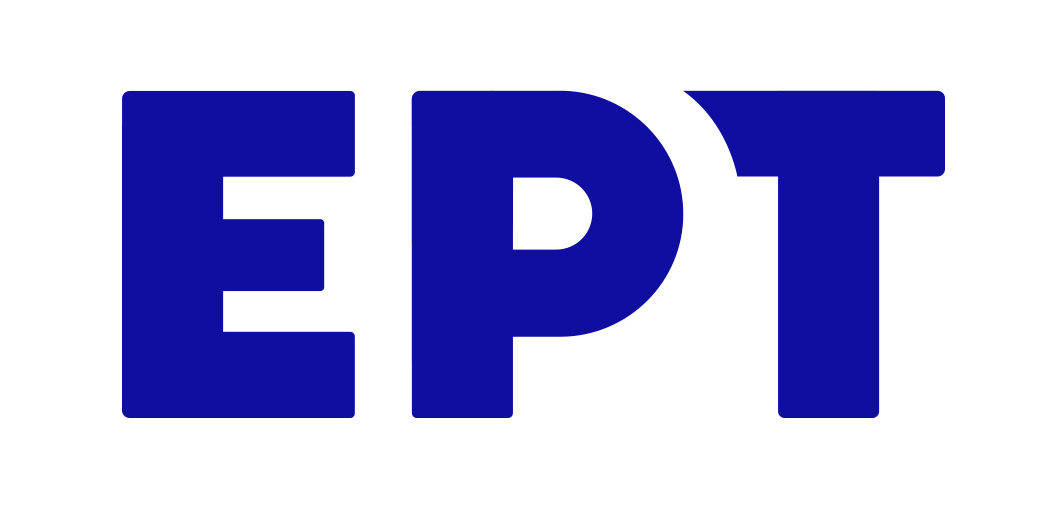 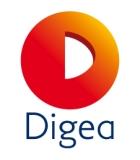 																				Αθήνα, 29/1/2021ΔΕΛΤΙΟ ΤΥΠΟΥΕπόμενος γεωγραφικός σταθμός της 2ης Ψηφιακής Μετάβασηςείναι η Μαγνησία, η Σκύρος, οι Σποράδες, τμήματα της Βόρειας Εύβοιας,της Καρδίτσας και της Λάρισας στις 5/2/2021Μετά την ολοκλήρωση της δεύτερης φάσης της ψηφιακής μετάβασης στο ανατολικό -ηπειρωτικό και νησιωτικό- τμήμα της χώρας, επόμενοι γεωγραφικοί σταθμοί της ΕΡΤ και της DIGEA για τη μετάβαση στις τελικές, διεθνώς κατοχυρωμένες, συχνότητες  είναι η  Μαγνησία, η Σκύρος, οι Σποράδες, καθώς και τμήματα της Βόρειας Εύβοιας, της Καρδίτσας και της Λάρισας. Η μετάβαση σε αυτές τις περιοχές θα πραγματοποιηθεί, σύμφωνα με την Κοινή Υπουργική Απόφαση 18/2020, ΦΕΚ Β΄ 1752, 7/5/2020 και το κοινό χρονοδιάγραμμα των δύο ψηφιακών παρόχων,  τις πρώτες πρωινές ώρες  της Παρασκευής 5 Φεβρουαρίου 2021 και τα Κέντρα Εκπομπής που θα επηρεαστούν είναι: Σημειώνεται ότι οι τηλεθεατές των περιοχών αυτών θα πρέπει να προβούν σε επανασυντονισμό των δεκτών τους στις νέες συχνότητες και  δεν χρειάζεται να προβούν σε οποιαδήποτε αγορά νέου εξοπλισμού, ενώ όσοι τηλεθεατές διαθέτουν δέκτη High Definition (τηλεόραση ή αποκωδικοποιητή) θα μπορούν να παρακολουθούν τους τηλεοπτικούς σταθμούς Εθνικής Εμβέλειας και σε Υψηλή Ευκρίνεια. Υπενθυμίζεται  πως με τη δεύτερη φάση της ψηφιακής μετάβασης, που πραγματοποιείται βάσει Ευρωπαϊκής Οδηγίας, οι τηλεοπτικοί σταθμοί, δημόσιοι και ιδιωτικοί, θα εκπέμπονται στις τελικές διεθνώς κατοχυρωμένες συχνότητες, ενώ ταυτόχρονα απελευθερώνεται φάσμα για την ανάπτυξη εφαρμογών 5G. ΚΕΝΤΡΟ  ΕΚΠΟΜΠΗΣΠΗΛΙΟΣΩΡΟΣΣΚΙΑΘΟΣΣΚΟΠΕΛΟΣΣΚΥΡΟΣ